Name_______________________		Block____				Date_______Systems of Equations and Graphing Inequalities REVIEW SHEETSolve each system by graphing.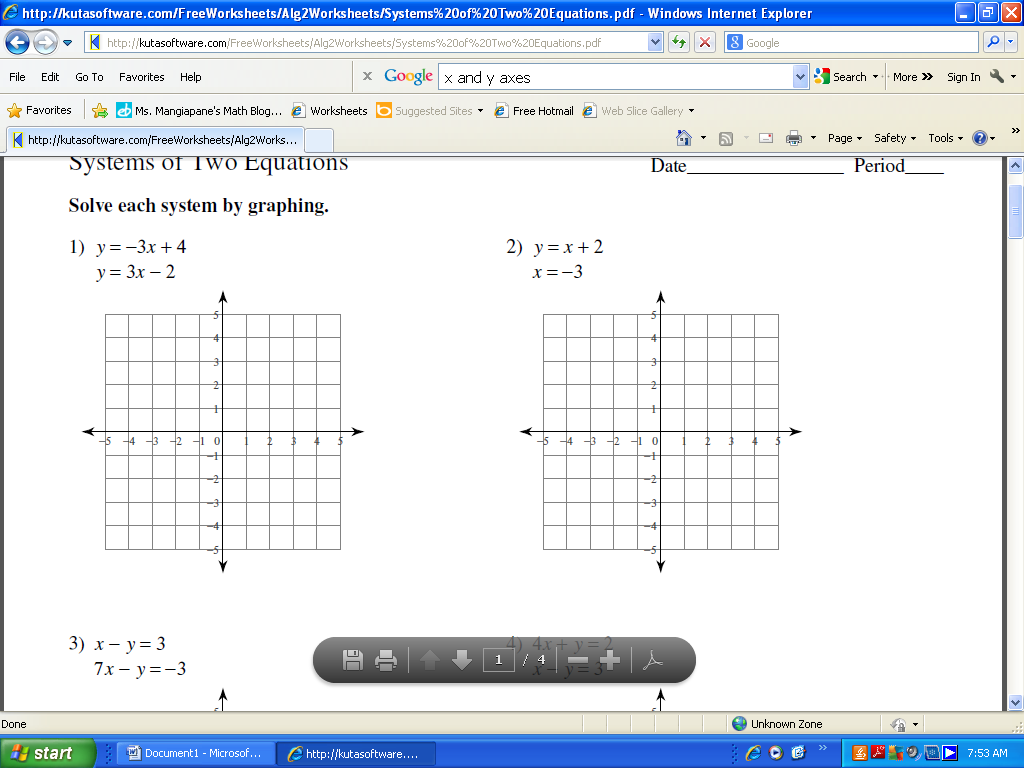 Solve each system by elimination.Solve each system by substitution.7. The school that Joe goes to is selling tickets to a play. On the first day of ticket sales the school sold 4 senior citizen tickets and 4 students tickets for a total of $84. The school took in $246 on the second day by selling 11 senior citizen tickets and 12 student tickets. Find the price of a senior citizen ticket and the price of a student ticket. 8. The difference of two numbers is 3. Their sum is 13. Find the numbers.Sketch the solution to each system of inequalities.